Mathematics                                            Orrets Meadow School      21 22        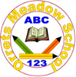 Long Term PlanYear  Pre NC (STEPS)  SDP Focus: Maths LanguageMathematics                                            Orrets Meadow School      21 22        Long Term PlanYear  Pre NC (STEPS)  SDP Focus: Maths LanguageMathematics                                            Orrets Meadow School      21 22        Long Term PlanYear  Pre NC (STEPS)  SDP Focus: Maths LanguageMathematics                                            Orrets Meadow School      21 22        Long Term PlanYear  Pre NC (STEPS)  SDP Focus: Maths LanguageMathematics                                            Orrets Meadow School      21 22        Long Term PlanYear  Pre NC (STEPS)  SDP Focus: Maths LanguageMathematics                                            Orrets Meadow School      21 22        Long Term PlanYear  Pre NC (STEPS)  SDP Focus: Maths LanguageMathematics                                            Orrets Meadow School      21 22        Long Term PlanYear  Pre NC (STEPS)  SDP Focus: Maths LanguageMathematics                                            Orrets Meadow School      21 22        Long Term PlanYear  Pre NC (STEPS)  SDP Focus: Maths LanguageMathematics                                            Orrets Meadow School      21 22        Long Term PlanYear  Pre NC (STEPS)  SDP Focus: Maths LanguageMathematics                                            Orrets Meadow School      21 22        Long Term PlanYear  Pre NC (STEPS)  SDP Focus: Maths LanguageMathematics                                            Orrets Meadow School      21 22        Long Term PlanYear  Pre NC (STEPS)  SDP Focus: Maths LanguageMathematics                                            Orrets Meadow School      21 22        Long Term PlanYear  Pre NC (STEPS)  SDP Focus: Maths LanguageMathematics                                            Orrets Meadow School      21 22        Long Term PlanYear  Pre NC (STEPS)  SDP Focus: Maths LanguageMathematics                                            Orrets Meadow School      21 22        Long Term PlanYear  Pre NC (STEPS)  SDP Focus: Maths LanguageMathematics                                            Orrets Meadow School      21 22        Long Term PlanYear  Pre NC (STEPS)  SDP Focus: Maths LanguageMathematics                                            Orrets Meadow School      21 22        Long Term PlanYear  Pre NC (STEPS)  SDP Focus: Maths LanguageMathematics                                            Orrets Meadow School      21 22        Long Term PlanYear  Pre NC (STEPS)  SDP Focus: Maths LanguageAutumn30/82 Days16/9213/9320/9427/954/10611/10718/10SC WKHalf Term11/1128/11315/11422/11529/1166/12SC WK713/12RE WKNumberPlace ValueZero5-10NumberPlace ValueZero5-10NumberAdditionSubtractionSortingMeasuringNumberAdditionSubtractionSortingMeasuringNumberPlace ValueComparing groupsMy day TimeNumberPlace ValueComparing groupsMy day TimeAdditionSubtractionChange 5-10One more one lessAdditionSubtractionChange 5-10One more one lessShape 2DShape 2DMeasureMoneyMeasureMoneyReviewCatch UpAssessmentReviewCatch UpAssessmentSpring15/1210/1317/1424/1531/167/2RE WK714/2SC WK128/227/3314/3421/3SC WK528/364/47 Easter11-22/4NumberAdditionSubtractionZero5-10NumberAdditionSubtractionZero5-10Addition and subtractionCounting on / backAddition and subtractionCounting on / backMeasureTimeNumberAddition to 10 Combining groupsBonds part whole…NumberAddition to 10 Combining groupsBonds part whole…..ContinuedMeasureTimeMy DayMoneyMeasureSpatialawarenessShape  3D 2DShape  3D 2DReviewCatch UpAssessmentReviewCatch UpAssessmentSummer125/4Culture WK22/539/5416/5523/5SC WK//16/82  13/6Health WK  320/6427/654/7611/77 (3)18/7ShapePatternsSimpleComplexTimeNumberAdditionSubtractionCountingNumberAdditionSubtractionCountingNumber Place Value 20order//Number Place Value 20order/MultiplicationDivisionHalving sharingOdd EvenMultiplicationDivisionHalving sharingOdd EvenMultiplicationDivisionHalving sharingOdd EvenMeasureLengthWeightCapacityMeasureLengthWeightCapacityMental Maths  Bonds                                                                          Arithmetic Fluency                          10:45-11amMental Maths  Bonds                                                                          Arithmetic Fluency                          10:45-11amMental Maths  Bonds                                                                          Arithmetic Fluency                          10:45-11amMental Maths  Bonds                                                                          Arithmetic Fluency                          10:45-11amMental Maths  Bonds                                                                          Arithmetic Fluency                          10:45-11amMondayTuesdayWednesdayThursdayFridayMultiplication/DivisionFacts and relationshipsAddition and subtractionRelationshipsMultiplication and DivisionRecall FluencyNumber BondsInverse relationshipsProblem solvingMastery